                DIRECŢIA POLIŢIA LOCALĂ CĂLĂRAŞI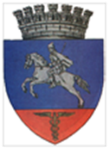 N              Nr. 2461 din 13.09.2020                                                                                                         Aprob                                                                                                Director Executiv                                                                                          Ing.                                                                                                   Anghel DanielRAPORT DE ACTIVITATECătre PRIMĂRIA MUNICIPIULUI CĂLĂRAŞIÎn atenţia Domnului Primar DRĂGULIN  ȘTEFAN  DANIELVă informăm că în perioada 07 – 13 Septembrie 2020, politistii locali şi-au desfăşurat activitatea, conform planificării lunare, având la bază atribuţiile prevăzute în Legea nr. 155/2010, H.G.nr. 1332/2010, Planul de Ordine şi Siguranţă Publică al municipiului pe anul 2019, respectiv Regulamentul de Organizare şi Funcţionare, Regulamentul de Ordine Interioară, precum şi în concordanţă cu evoluţia situaţiei operative din zonele şi locurile date în responsabilitate. S-a avut în vedere, în principal, acoperirea cu elemente de dispozitiv, a tuturor zonelor şi itinerariilor de patrulare unde, conform statisticilor şi a informaţiilor primite de la celelalte structuri de ordine publică sau de la cetăţenii municipiului, acolo unde frecvent se tulbură ordinea şiliniştea publică, se săvârşesc acte sau fapte antisociale. În perioada 07 – 13 Septembrie 2020 Poliția Locală Călărași:a continuat desfășurarea de acțiuni în sistem integrat în colaborare cu reprezentanții I.P.J. Călărași, pentru asigurarea climatului de ordine și liniște publică pe raza municipiului, dar și pentru limitarea infectării cu noul Corona – Virus, a cetățenilor municipiului. a acționat permanent, cu o patrulă mobilă, pe raza orașului pentru menținerea curățeniei mai ales în zona platformelor de gunoi, depistarea persoanelor care aruncă gunoi în alte locuri și a celor care caută prin deșeurile menajere din aceste locații, colaborând cu angajații REBU pentru ridicarea deșeurilor reciclabile. a desfășurat, împreună cu Biroul Poliției Rutiere, din cadrul IPJ Călărași, acțiuni pe linia siguranței rutiere precum și acțiuni pentru sancționarea celor care încalcă regulile privind oprirea, staționarea și parcările neregulamentare;a efectuat controale în trafic pe linia respectării reglementărilor legale privind circulația autovehiculelor de tonaj mare pe raza municipiului ;a desfășurat activități specifice în sistem integrat cu reprezentanții I.P.J. Călărași pentru aplicarea măsurilor dispuse ca urmare a declarării stării de alertă;a verificat persoanele carantinate sau izolate la domiciliu dar a procedat și la comunicarea Dispozițiilor de carantinare / izolare persoanelor în cauză . a desfășurat acțiuni pe linia transportului în comun de persoane, pentru respectarea măsurilor de protejare a populației împotriva noului virus ;a asigurat fluidizarea traficului rutier și pietonal în zona școlilor ca urmare a începerii anului școlar . În perioada 07 – 13 Septembrie 2020 polițiștii locali au legitimat un număr de 230 persoane, au intervenit la 27 sesizări primite prin Dispeceratul instituției și 65 sesizări primite prin sistemul 112, au aplanat 6 stări conflictuale, au constatat 67 fapte antisociale și au aplicat un număr de 34 sancțiuni contravenționale (în valoare de 6650 lei) și 33 avertismente verbale, după cum urmează:OUG nr.195/2002 – privind circulația pe drumurile publice – 9 fapte constatate fiind aplicate sancțiuni contravenționale în valoare de 1450 lei plus 18 puncte penalizare.Legea nr.61/1991 – r - sancționarea faptelor de încălcare a unor norme de conviețuire socială, a ordinii și liniștii publice – 10 fapte constatate fiind aplicate sancțiuni contravenționale cu amendă în valoare de 1700 lei .HCL 40/2013 – privind Regulamentul pentru eliberarea și folosirea permiselor de “Liberă trecere” pentru circulația autovehiculelor cu masa maximă autorizată mai mare de 3,5 tone – 2 fapte constatate fiind aplicate sancțiuni contravenționale în valoare de 2000 lei .HCL 219/2008 – Privind Regulamentul de gospodărire comunală a municipiului Călărași – 7 fapte constatate fiind aplicate sancțiuni contravenționale în valoare de 600 lei .HCL 55/2019 – privind Regulamentul de atribuire a locurilor de parcare din parcările de domiciliu – 3 fapte constatate fiind aplicate sancțiuni în valoare de 300 lei dar și cu avertisment scris .HCL 32/2017 – privind Regulamentul de ocupare temporară a domeniului public – 3 fapte constatate fiind aplicate sancțiuni în valoare de 600 lei .Aspectele ce țin de situația operativă și de activitățile efectuate de Poliția Locală Călărași se regăsesc în Anexa 1 la prezentul Raport.Director Executiv AdjunctGabriel Vrînceanu